1. Funkcja Przewodniczącego Komisji Pomiarowej regat (wyłącznie licencjonowanych przez PZŻ)2. Udział w Komisjach Pomiarowych (Mistrzostwa Świata, Europy, Polski, OOM)3. Udział w szkoleniach, kursokonferencjach, egzaminach4. Wnioski i inne uwagi mierniczego dotyczące pełnionych funkcji w Komisjach Pomiarowych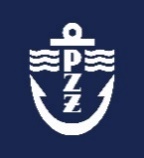 POLSKI ZWIĄZEK ŻEGLARSKIROCZNE SPRAWOZDANIE Z DZIAŁALNOŚCIMIERNICZEGO JACHTÓW KLASOWYCH PZŻSPRAWOZDANIE Z DZIAŁALNOŚCI ZA ROKSPRAWOZDANIE Z DZIAŁALNOŚCI ZA ROKSPRAWOZDANIE Z DZIAŁALNOŚCI ZA ROKImię i nazwisko:Imię i nazwisko:Nr licencji:Lp.Nazwa regatNr licencji na organizację regatKlasaliczba jacht.Klasaliczba jacht.Klasaliczba jacht.Klasaliczba jacht.Protestytech.1.2.3.4.Protesty techniczne (opis):Lp.Nazwa regatData i miejsceKlasa/liczba jachtówFunkcja/stanowisko1.2.Lp.Nazwa szkolenia/kursokonferencji/egzaminuData i miejsceFunkcja1.2.3.4.miejscowość, datapodpis mierniczego jachtów klasowych PZŻ